MODULO AV6RICHESTA VISITA GUIDATA/USCITA DIDATTICA E AUTORIZZAZIONE DEL DIRIGENTE SCOLASTICOAl Dirigente Scolastico dell' I.P. Guglielmo Marconidi PratoVISITA/USCITA  PRESSODATA	DALLE ORE	ALLE OREPROGRAMMAMEZZI DI TRASPORTOFirma dei docenti accompagnatoriVisto: si autorizza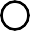 non si autorizza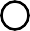 Prato, ilf.toIl Dirigente Scolastico Prof. Paolo CiprianiClasse/iN. alunni partecipantiDocenti accompagnatori